       中華民國水上救生協會救生員複訓簡章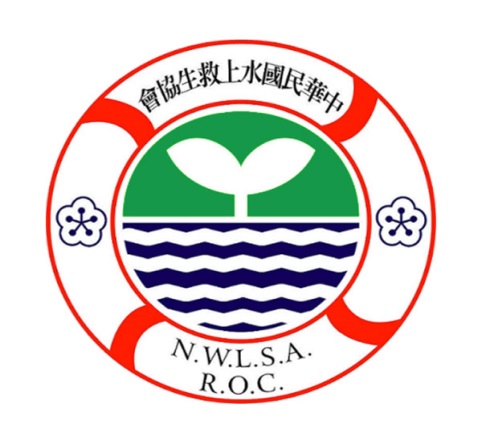 一、確保救生員證照核發品質，落實執行救生專業人員認證機制。三、培養水上救生人員及水中救難人員。貳、法源依據：  一、依據國民體育法第十條規定暨教育部109年10月7日臺教授體部字      第1090033363B號令修訂公告「救生員資格檢定辦法」（下稱本辦法）      第24條辦理。  二、本會組織章程第六條第二款辦理。                               參、指導單位：教育部體育署肆、主辦單位：中華民國水上救生協會。伍、承辦單位： 雲林縣水上救生協會    協辦單位：  虎尾新湯園游泳池陸、類別：體育署救生員複訓測驗柒、日期：111年06月11-12日（星期六、日），上午8時 ~ 下午17時。。  捌、地點：新湯圓游泳池 (雲林縣虎尾鎮北平路380號 TEL：05-6361698)玖、甄審人員：由本會依政府相關規定報准之甄審人員擔任。拾、報名截止日期：111年05月16日中午12:00止。參訓人限員(25人)額滿。        報名方式: 採線上報名            欲者從速逾時不候。                   洽詢專線:許文河副總幹事0912-399841   Line ID:bestone6695拾壹、報名資格:持有效期(1~6個月)內救生員檢定合格證書且參加安全講習活動證明文件者(108、109、110年度)。持逾期體育署救生員證書或證明且完成基本救命術8小時以上者(含EMT初、複訓)拾貳、 學術科複訓項目與內容（計16小時）：    學科：包含救生安全、徒手救援.....及知識複習與救生新知等    術科：包含基本能力、救援能力、急救能力等實務演練。拾叁、成績考核：        一、學科檢定成績採百分法方式計算，七十分為合格。        二、術科以實際操作方式進行，依操作方法正確程度與時間予以評定            為合格或不合格。        三、應檢人學科及術科檢定均合格，核發複訓合格證書。拾肆、費用及應繳證明文件：帳號抬頭彰化銀行(009) 611751 29436701戶名:社團法人雲林縣水上救生協會		   費用： 3,200元（含門票 證照費、資料、午餐便當，保險費等費用 ） 應繳文件：報名表1、國民身分證影本(雙面)，2、匯款證明3、各項證明文件(體育署救生員證書、安全講習證明、體檢表)。上訴文件影本請於開訓時報到時備齊繳交。   拾伍、完成報名人員之資格證明如有造假，經查證屬實者，取消其複訓資格；已發合格證者註銷其資格；複訓時請攜帶身分證件。    拾陸、 成績公布及複查：複訓合格者，於複訓完成二星期公佈於本會網站，同時          寄發書面通知。如對複訓結果有疑義者，得於自公布日七日內，以掛號信
       件郵寄本會秘書處申請複查，逾期恕不受理。    拾柒、 其他注意事項：           一、本複訓作業悉依教育部體育署救生員複訓規定辦理。二、有關複訓訊息，刊登本會網站公告，有意願參加複訓者，請自行上網參閱。     三、報名即視同願意遵照報名簡章規定，請參訓人員閱讀避免自身權益受損。     四、報考人需自理往返交通。     五、完成報名手續，因故不克參加者，恕不退還已繳交費用。     六、若遇颱風或人力不可抗拒之天然災害，為考量報考人之安全，本會有權宣布取消或延期等相關事宜。體格檢查項目(參考範本)1.視力：兩眼祼視力達○‧六以上者，且每眼各達○‧五以上者，或矯正後兩眼視力達○‧八以上，且每眼各達○‧六以上者。 
2.辨色力：能辨別紅、黃、綠色者。 
3.聽力：能辨別聲響者。 
4.四肢：四肢健全無殘缺者。 
5.活動能力：全身及四肢關節活動靈敏者。 110年○月○日○○協會第○期救生員學員健康諮訽一覽表 (參考範本)湯圓游泳池GOOGLE地理位置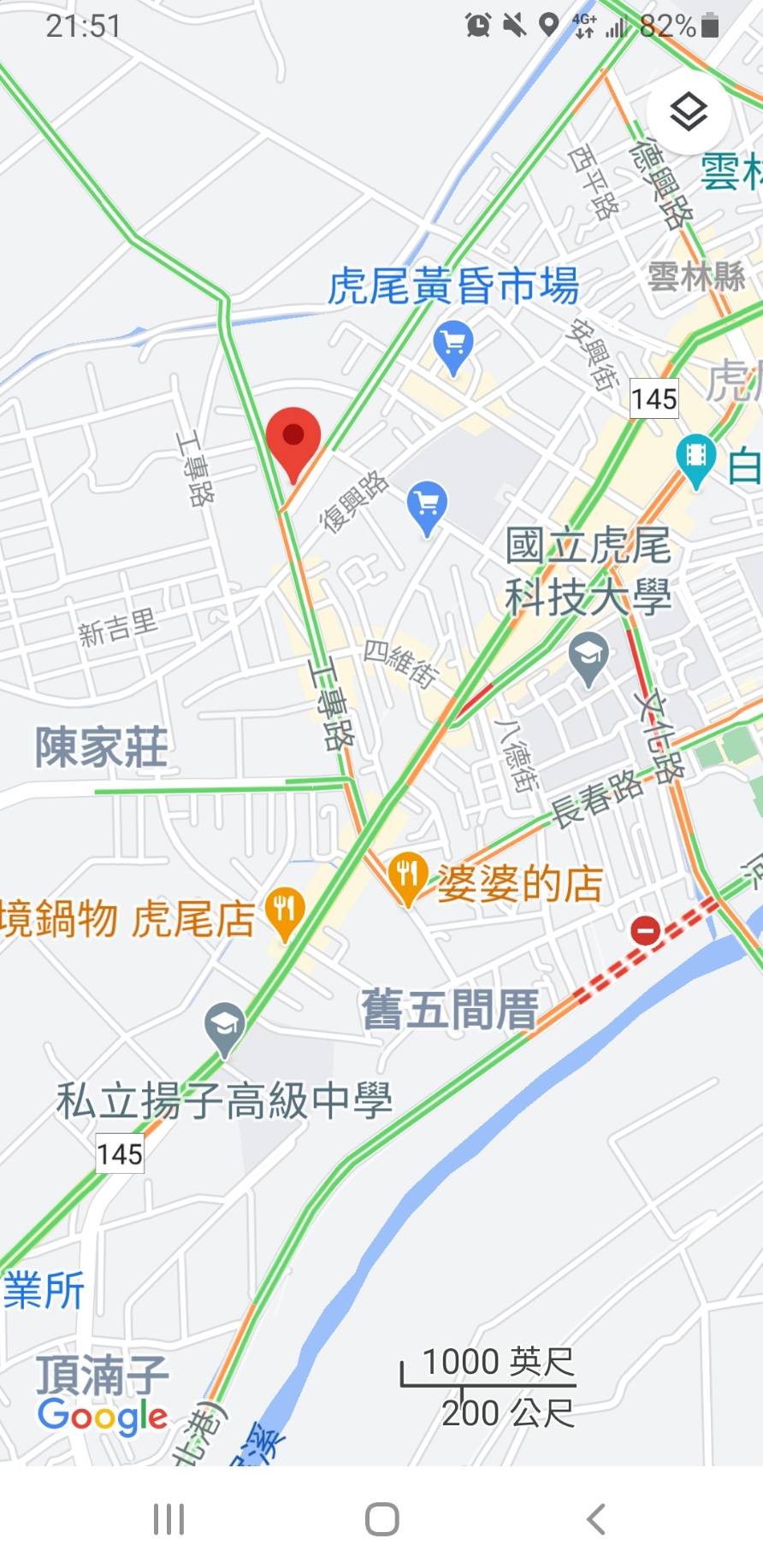        雲林縣水上救生協會體育署救生員16小時複訓須知一、持有體育署合格救生員證者，證照上有效期需為中華民國99年4月3日至110年11月2日，並依規定參加安全講習取得證明者。二、安全講習規定詳如第五頁。三、訓練費用：3,000元，及格後申請換發證照費用：200元。四、報名時需檢附合格有效體育署救生員證影本、填妥之報名文件、  個人電子二吋人頭照二張、身體狀況自我調查表、健康檢查表、安全講習影本、匯款證明、五、訓練時間：111年06月11日至06月12日，共十六小時。六、訓練地點：虎尾新湯園游泳池。報名(諮詢)電話：0912-399841 許文河 教練洽教育部體育署救生員複訓報名表身體狀況自我調查表【The Physical Activity Readiness Questionnaire PAR-Q（revised 1994）請您先填寫這一份PAR-Q，這一份問卷結果可能決定您在開始從事身體活動前，是否應該先徵求醫師的意見。請用您的常識，以謹慎、誠實的態度（勾選）下列問題：如果在您的回答中，有一個或一個以上的答案為〝是〞----那麼我們建議請您：在做體適能評估或增加運動量之前先徵詢醫生的意見，特別要向醫生提到本問卷中答”是”的項目。如果您對七個問題的回答都為〝否〞----則您可以：開始從事較多身體活動，從較緩和的身體活動開始，然後再逐漸增加，這是最容易又安全的方法。請注意：我已閱讀、瞭解並填寫完本問卷，我並保證所填資料均屬實。體格檢查應檢查項目1.視力：兩眼祼視力達0.6以上者，且每眼各達0.5以上者，或矯正後兩眼視力達0.8以上，且每眼各達0.6以上者。 2.辨色力：能辨別紅、黃、綠色者。3.聽力：能辨別聲響者。4.四肢：四肢健全無殘缺者。5.活動能力：全身及四肢關節活動靈敏者。備註：體格檢查表應由合格公立醫療診院所開立。體育署救生員自願參加複訓切結書本人    自願參加中華民國水上救生協會辦理之複訓，本人保證自己身體健康、品德良好，無任何不適合游泳之疾病(包含病史)，並已熟知教育部體育署救生員訓練辦法，自認符合各項規定並願依規實施，如有隱瞞或違反相關規定情事，願負相關法律責任，且無異議放棄先訴抗辯權及訓練資格。     此	致                                 中華民國水上救生協會立切結書人：身分證編號：連絡地址：行動電話： 緊急聯絡人：緊急聯絡人電 話：中	華	民國      年      月      日收費標準1、訓練費：依體育署規定每人費用為新台幣3,000元。(本訓練費用為學員個人保險費、公用器材及教練、訓練場地使用費)2、訓練合格證明文件費：每件新台幣200元。退費標準欲申請退費者需填具「退費申請書」向總教練提出申請，連同繳費收據一併繳回。入訓測試費：未辦理測試時全額退還，其餘一律不予退費。1、訓練費：未如期辦理開班可全額退還。2、如期開班時，退費標準如下：3、開班前不參加者，扣除已支出費用及行政費用500元，其餘退還。4、開班後，不予退費。6、曠課達總時數十分之一，或遭退訓處分者，不予退費。學員保險明細(依體育署規定投保公共意外責任險)1、每一個人身體傷亡：新臺幣三百萬元。2、	每一事故身體傷亡：新臺幣一千五百萬元。3、	每一事故財物損失：新臺幣二百萬元。4、保險期間內總保險金額：新臺幣三千四百萬元。有關救生員資格檢定辦法修正後，現職救生員參加複訓時安全講習的問題發佈於：1100226救生員資格檢定辦法於109年10月7日修正後，依該法第10條救生員證書效期已展延為4年。又同條第3項規定「本辦法中華民國一百零九年十月七日修正施行前，持有效期間三年之救生員證書且未逾期者，其有效期間延長一年。」，只要符合前項規範的現職救生員，其證書效期延長1年。另檢定辦法第11條第2項有關安全講習的時數，「證書有效期間內，至少參加十八小時與救生員業務相關安全講習活動」，救生員參加複訓前須上滿18小時安全講習。綜上，檢定辦法修正後效期延長1年救生員報名複訓時，其安全講習的時數認定，劃分下列兩個方式認定：1、108年、109年均參加安全講習者：依法規「從優從舊」精神，適用修正前第10條第2款「每年至少參加6小時機關或訓練機構辦理之安全講習」，救生員參加複訓前，僅須附108年、109年，每年6小時(共12小時)安全講習時數證明。2、僅參加一年安全講習(108年或109年)，或兩年均未參加者：仍須依新法規定，上滿18小時安全講習。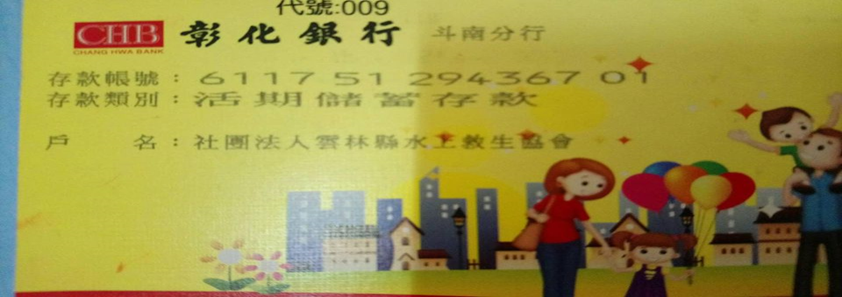 中華民國水上救生協會第 期救生員複訓項目方式及評分課表111年06月中華民國水上救生協會第 期救生員複訓項目方式及評分課表111年06月中華民國水上救生協會第 期救生員複訓項目方式及評分課表111年06月中華民國水上救生協會第 期救生員複訓項目方式及評分課表111年06月中華民國水上救生協會第 期救生員複訓項目方式及評分課表111年06月中華民國水上救生協會第 期救生員複訓項目方式及評分課表111年06月中華民國水上救生協會第 期救生員複訓項目方式及評分課表111年06月中華民國水上救生協會第 期救生員複訓項目方式及評分課表111年06月中華民國水上救生協會第 期救生員複訓項目方式及評分課表111年06月日期週時　間科　目進度授課教練地點時數附註6月11日六08:00~10:50基本能力實務操作救生四式(200M，6分內及格)踩水    (超過三分及格)沈政勳湯圓游泳池36月11日六11:00~11:50救援能力實務操作帶假人(25M，1分鐘內及格)潛泳  (超過20M及格)謝儒豪湯圓游泳池16月11日六13:30~14:20救援器材運用拋繩救生(10M，1分內及格)謝儒豪湯圓游泳池16月11日六14:30~17:30急救能力操作CPR+AED操作異物哽塞及復甦姿勢頸脊椎受傷長背板救援許文河湯圓游泳池36月12日日08:00~08:50救生安全常識及新知1.救生三原則2.救溺五順序3.救溺前六項思考4.最新救生器材簡介許耀騌湯圓游泳池16月12日日09:00~10:50器材救援浮器製作、救生桿(鉤)、救生圈、救生浮標(筒)、拋繩救生、拋繩袋救生蔡聰男湯圓游泳池26月12日日11:00~11:50船艇救援I.R.B.船艇救溺簡介O.R.B.入水救溺簡介吳昌霖湯圓游泳池16月12日日13:00~13:50模擬救溺入水、接近、帶人、解脫、帶人、起岸李阿鈞湯圓游泳池16月12日日14:00~14:50溺水急救事故處理流程SOP蔡聰男湯圓游泳池16月12日日15:00~15:30學科測驗是非選擇各25題、每題2分70分及格、30分鐘內完成甄審湯圓游泳池0.56月12日日15:40~17:10術科測驗長背板救援200公尺（救生四式，6分鐘完成）2.心肺復甦術(雙人操作CPR＋AED)甄審湯圓游泳池1.5注意事項本課表授課總時數為16小時以上。受訓期間不得無故缺席、遲到、早退。請假應事前辦理，時數不得超過授課總時數十分之一，否則以退訓論。嚴守團隊紀律、服從教練指導，列入操行成績。總教練：謝 儒 豪　副總教練：林 鴻 鈞        管理兼訓練：吳ㄧ全、林嘉莉、李永順、注意事項本課表授課總時數為16小時以上。受訓期間不得無故缺席、遲到、早退。請假應事前辦理，時數不得超過授課總時數十分之一，否則以退訓論。嚴守團隊紀律、服從教練指導，列入操行成績。總教練：謝 儒 豪　副總教練：林 鴻 鈞        管理兼訓練：吳ㄧ全、林嘉莉、李永順、注意事項本課表授課總時數為16小時以上。受訓期間不得無故缺席、遲到、早退。請假應事前辦理，時數不得超過授課總時數十分之一，否則以退訓論。嚴守團隊紀律、服從教練指導，列入操行成績。總教練：謝 儒 豪　副總教練：林 鴻 鈞        管理兼訓練：吳ㄧ全、林嘉莉、李永順、注意事項本課表授課總時數為16小時以上。受訓期間不得無故缺席、遲到、早退。請假應事前辦理，時數不得超過授課總時數十分之一，否則以退訓論。嚴守團隊紀律、服從教練指導，列入操行成績。總教練：謝 儒 豪　副總教練：林 鴻 鈞        管理兼訓練：吳ㄧ全、林嘉莉、李永順、注意事項本課表授課總時數為16小時以上。受訓期間不得無故缺席、遲到、早退。請假應事前辦理，時數不得超過授課總時數十分之一，否則以退訓論。嚴守團隊紀律、服從教練指導，列入操行成績。總教練：謝 儒 豪　副總教練：林 鴻 鈞        管理兼訓練：吳ㄧ全、林嘉莉、李永順、注意事項本課表授課總時數為16小時以上。受訓期間不得無故缺席、遲到、早退。請假應事前辦理，時數不得超過授課總時數十分之一，否則以退訓論。嚴守團隊紀律、服從教練指導，列入操行成績。總教練：謝 儒 豪　副總教練：林 鴻 鈞        管理兼訓練：吳ㄧ全、林嘉莉、李永順、注意事項本課表授課總時數為16小時以上。受訓期間不得無故缺席、遲到、早退。請假應事前辦理，時數不得超過授課總時數十分之一，否則以退訓論。嚴守團隊紀律、服從教練指導，列入操行成績。總教練：謝 儒 豪　副總教練：林 鴻 鈞        管理兼訓練：吳ㄧ全、林嘉莉、李永順、注意事項本課表授課總時數為16小時以上。受訓期間不得無故缺席、遲到、早退。請假應事前辦理，時數不得超過授課總時數十分之一，否則以退訓論。嚴守團隊紀律、服從教練指導，列入操行成績。總教練：謝 儒 豪　副總教練：林 鴻 鈞        管理兼訓練：吳ㄧ全、林嘉莉、李永順、注意事項本課表授課總時數為16小時以上。受訓期間不得無故缺席、遲到、早退。請假應事前辦理，時數不得超過授課總時數十分之一，否則以退訓論。嚴守團隊紀律、服從教練指導，列入操行成績。總教練：謝 儒 豪　副總教練：林 鴻 鈞        管理兼訓練：吳ㄧ全、林嘉莉、李永順、○○○期救生員學員健康諮訽表(範本)○○○期救生員學員健康諮訽表(範本)○○○期救生員學員健康諮訽表(範本)○○○期救生員學員健康諮訽表(範本)○○○期救生員學員健康諮訽表(範本)○○○期救生員學員健康諮訽表(範本)姓名年齡身高      公分體重公斤血型      型緊急聯絡人關係緊急聯絡人電話1. 過去一個月來說，您認為您目前的健康狀況是？□很好 □好  □不好2. 過去一個月來說，您認為您目前的心理健康是? □很好 □好  □不好3. 過去一個月內，喝酒行為? □不喝酒 □時常喝酒4. 過去一個月內，您曾在運動過程當中昏倒嗎?　□是　　□否5. 過去一個月內，常覺得焦慮、憂鬱嗎？□沒有 □很少 □時常6. 過去一個月內，常覺得胸悶嗎？□沒有 □很少 □時常1. 過去一個月來說，您認為您目前的健康狀況是？□很好 □好  □不好2. 過去一個月來說，您認為您目前的心理健康是? □很好 □好  □不好3. 過去一個月內，喝酒行為? □不喝酒 □時常喝酒4. 過去一個月內，您曾在運動過程當中昏倒嗎?　□是　　□否5. 過去一個月內，常覺得焦慮、憂鬱嗎？□沒有 □很少 □時常6. 過去一個月內，常覺得胸悶嗎？□沒有 □很少 □時常1. 過去一個月來說，您認為您目前的健康狀況是？□很好 □好  □不好2. 過去一個月來說，您認為您目前的心理健康是? □很好 □好  □不好3. 過去一個月內，喝酒行為? □不喝酒 □時常喝酒4. 過去一個月內，您曾在運動過程當中昏倒嗎?　□是　　□否5. 過去一個月內，常覺得焦慮、憂鬱嗎？□沒有 □很少 □時常6. 過去一個月內，常覺得胸悶嗎？□沒有 □很少 □時常1. 過去一個月來說，您認為您目前的健康狀況是？□很好 □好  □不好2. 過去一個月來說，您認為您目前的心理健康是? □很好 □好  □不好3. 過去一個月內，喝酒行為? □不喝酒 □時常喝酒4. 過去一個月內，您曾在運動過程當中昏倒嗎?　□是　　□否5. 過去一個月內，常覺得焦慮、憂鬱嗎？□沒有 □很少 □時常6. 過去一個月內，常覺得胸悶嗎？□沒有 □很少 □時常1. 過去一個月來說，您認為您目前的健康狀況是？□很好 □好  □不好2. 過去一個月來說，您認為您目前的心理健康是? □很好 □好  □不好3. 過去一個月內，喝酒行為? □不喝酒 □時常喝酒4. 過去一個月內，您曾在運動過程當中昏倒嗎?　□是　　□否5. 過去一個月內，常覺得焦慮、憂鬱嗎？□沒有 □很少 □時常6. 過去一個月內，常覺得胸悶嗎？□沒有 □很少 □時常1. 過去一個月來說，您認為您目前的健康狀況是？□很好 □好  □不好2. 過去一個月來說，您認為您目前的心理健康是? □很好 □好  □不好3. 過去一個月內，喝酒行為? □不喝酒 □時常喝酒4. 過去一個月內，您曾在運動過程當中昏倒嗎?　□是　　□否5. 過去一個月內，常覺得焦慮、憂鬱嗎？□沒有 □很少 □時常6. 過去一個月內，常覺得胸悶嗎？□沒有 □很少 □時常最近三年是否患有以下疾病或症狀個人疾病史：勾選您本人曾患過的疾病□心臟疾病 □哮喘  □暈眩   □高血壓 □腎臟病□懷孕	□癲癇  □甲狀腺 □血友病 □酒精中毒□低血壓	□弱視  □糖尿病 □肺結核 □皮膚過敏□紅斑性狼瘡□過敏(藥物/食物)□心理或精神疾病□其他 	  □無個人疾病史：勾選您本人曾患過的疾病□心臟疾病 □哮喘  □暈眩   □高血壓 □腎臟病□懷孕	□癲癇  □甲狀腺 □血友病 □酒精中毒□低血壓	□弱視  □糖尿病 □肺結核 □皮膚過敏□紅斑性狼瘡□過敏(藥物/食物)□心理或精神疾病□其他 	  □無個人疾病史：勾選您本人曾患過的疾病□心臟疾病 □哮喘  □暈眩   □高血壓 □腎臟病□懷孕	□癲癇  □甲狀腺 □血友病 □酒精中毒□低血壓	□弱視  □糖尿病 □肺結核 □皮膚過敏□紅斑性狼瘡□過敏(藥物/食物)□心理或精神疾病□其他 	  □無個人疾病史：勾選您本人曾患過的疾病□心臟疾病 □哮喘  □暈眩   □高血壓 □腎臟病□懷孕	□癲癇  □甲狀腺 □血友病 □酒精中毒□低血壓	□弱視  □糖尿病 □肺結核 □皮膚過敏□紅斑性狼瘡□過敏(藥物/食物)□心理或精神疾病□其他 	  □無個人疾病史：勾選您本人曾患過的疾病□心臟疾病 □哮喘  □暈眩   □高血壓 □腎臟病□懷孕	□癲癇  □甲狀腺 □血友病 □酒精中毒□低血壓	□弱視  □糖尿病 □肺結核 □皮膚過敏□紅斑性狼瘡□過敏(藥物/食物)□心理或精神疾病□其他 	  □無最近三年曾經接受過的(重大)手術□是_________________________________□無□是_________________________________□無□是_________________________________□無□是_________________________________□無□是_________________________________□無學員簽名未滿二十歲且未結婚者須法定代理人簽名編號姓名出生年月日體格檢查表健康諮詢表王大明99/09/09制表人:制表人:制表人:制表人:制表人:姓名血型血型血型請浮貼一張本人三個月內兩吋脫帽半身相片，照片背後請寫上中文姓名，以免遺失，並繳交相同相片電子檔請浮貼一張本人三個月內兩吋脫帽半身相片，照片背後請寫上中文姓名，以免遺失，並繳交相同相片電子檔出生年月日：     年     月    日出生年月日：     年     月    日出生年月日：     年     月    日出生年月日：     年     月    日出生年月日：     年     月    日出生年月日：     年     月    日出生年月日：     年     月    日出生年月日：     年     月    日出生年月日：     年     月    日出生年月日：     年     月    日請浮貼一張本人三個月內兩吋脫帽半身相片，照片背後請寫上中文姓名，以免遺失，並繳交相同相片電子檔請浮貼一張本人三個月內兩吋脫帽半身相片，照片背後請寫上中文姓名，以免遺失，並繳交相同相片電子檔性別：□男  □女性別：□男  □女性別：□男  □女餐食：□葷  □素餐食：□葷  □素餐食：□葷  □素餐食：□葷  □素餐食：□葷  □素餐食：□葷  □素餐食：□葷  □素請浮貼一張本人三個月內兩吋脫帽半身相片，照片背後請寫上中文姓名，以免遺失，並繳交相同相片電子檔請浮貼一張本人三個月內兩吋脫帽半身相片，照片背後請寫上中文姓名，以免遺失，並繳交相同相片電子檔身分證字號：身分證字號：身分證字號：學歷：學歷：學歷：學歷：學歷：學歷：學歷：請浮貼一張本人三個月內兩吋脫帽半身相片，照片背後請寫上中文姓名，以免遺失，並繳交相同相片電子檔請浮貼一張本人三個月內兩吋脫帽半身相片，照片背後請寫上中文姓名，以免遺失，並繳交相同相片電子檔LINE ID:LINE ID:LINE ID:請浮貼一張本人三個月內兩吋脫帽半身相片，照片背後請寫上中文姓名，以免遺失，並繳交相同相片電子檔請浮貼一張本人三個月內兩吋脫帽半身相片，照片背後請寫上中文姓名，以免遺失，並繳交相同相片電子檔E-MAIL:E-MAIL:E-MAIL:E-MAIL:E-MAIL:E-MAIL:E-MAIL:E-MAIL:E-MAIL:E-MAIL:請浮貼一張本人三個月內兩吋脫帽半身相片，照片背後請寫上中文姓名，以免遺失，並繳交相同相片電子檔請浮貼一張本人三個月內兩吋脫帽半身相片，照片背後請寫上中文姓名，以免遺失，並繳交相同相片電子檔戶籍地址：□□□－□□通訊地址：□□□－□□□同上戶籍地址：□□□－□□通訊地址：□□□－□□□同上戶籍地址：□□□－□□通訊地址：□□□－□□□同上戶籍地址：□□□－□□通訊地址：□□□－□□□同上戶籍地址：□□□－□□通訊地址：□□□－□□□同上戶籍地址：□□□－□□通訊地址：□□□－□□□同上戶籍地址：□□□－□□通訊地址：□□□－□□□同上戶籍地址：□□□－□□通訊地址：□□□－□□□同上戶籍地址：□□□－□□通訊地址：□□□－□□□同上戶籍地址：□□□－□□通訊地址：□□□－□□□同上戶籍地址：□□□－□□通訊地址：□□□－□□□同上戶籍地址：□□□－□□通訊地址：□□□－□□□同上聯絡電話：                         手機：聯絡電話：                         手機：聯絡電話：                         手機：聯絡電話：                         手機：聯絡電話：                         手機：聯絡電話：                         手機：聯絡電話：                         手機：聯絡電話：                         手機：聯絡電話：                         手機：聯絡電話：                         手機：聯絡電話：                         手機：聯絡電話：                         手機：緊急連絡人姓名:緊急連絡人姓名:緊急連絡人姓名:緊急連絡人姓名:緊急連絡人姓名:緊急連絡人姓名:電話:電話:電話:電話:關係:關係:【救生員證影本正面】(浮貼)【救生員證影本正面】(浮貼)【救生員證影本正面】(浮貼)【救生員證影本正面】(浮貼)【救生員證影本正面】(浮貼)【救生員證影本正面】(浮貼)【救生員證影本反面】(浮貼)【救生員證影本反面】(浮貼)【救生員證影本反面】(浮貼)【救生員證影本反面】(浮貼)【救生員證影本反面】(浮貼)【救生員證影本反面】(浮貼)應檢人簽名應檢人簽名法定監護人簽名法定監護人簽名未滿二十歲之報名人需有已滿二十歲之法定監護人簽署。未滿二十歲之報名人需有已滿二十歲之法定監護人簽署。未滿二十歲之報名人需有已滿二十歲之法定監護人簽署。未滿二十歲之報名人需有已滿二十歲之法定監護人簽署。未滿二十歲之報名人需有已滿二十歲之法定監護人簽署。未滿二十歲之報名人需有已滿二十歲之法定監護人簽署。未滿二十歲之報名人需有已滿二十歲之法定監護人簽署。未滿二十歲之報名人需有已滿二十歲之法定監護人簽署。未滿二十歲之報名人需有已滿二十歲之法定監護人簽署。未滿二十歲之報名人需有已滿二十歲之法定監護人簽署。未滿二十歲之報名人需有已滿二十歲之法定監護人簽署。未滿二十歲之報名人需有已滿二十歲之法定監護人簽署。以下資料由報名承辦人員填寫以下資料由報名承辦人員填寫以下資料由報名承辦人員填寫以下資料由報名承辦人員填寫以下資料由報名承辦人員填寫以下資料由報名承辦人員填寫以下資料由報名承辦人員填寫以下資料由報名承辦人員填寫以下資料由報名承辦人員填寫以下資料由報名承辦人員填寫以下資料由報名承辦人員填寫以下資料由報名承辦人員填寫報名救生訓練檢附資料報名救生訓練檢附資料報名救生訓練檢附資料報名救生訓練檢附資料審查結果審查結果審查結果審查結果審查結果審查結果審查結果審查人員簽章□1.報名表、安全講習、基本救命術證明□2.訓練契約書。□3.自我健康咨詢表及訓練切結書。□4.體檢表□5.匯款單據□1.報名表、安全講習、基本救命術證明□2.訓練契約書。□3.自我健康咨詢表及訓練切結書。□4.體檢表□5.匯款單據□1.報名表、安全講習、基本救命術證明□2.訓練契約書。□3.自我健康咨詢表及訓練切結書。□4.體檢表□5.匯款單據□1.報名表、安全講習、基本救命術證明□2.訓練契約書。□3.自我健康咨詢表及訓練切結書。□4.體檢表□5.匯款單據□合於報名資格，准予報名。□報名資格不符，不准報名。□資料不齊，須補件。□報名表、切結書未簽名□其他：匯款單據□合於報名資格，准予報名。□報名資格不符，不准報名。□資料不齊，須補件。□報名表、切結書未簽名□其他：匯款單據□合於報名資格，准予報名。□報名資格不符，不准報名。□資料不齊，須補件。□報名表、切結書未簽名□其他：匯款單據□合於報名資格，准予報名。□報名資格不符，不准報名。□資料不齊，須補件。□報名表、切結書未簽名□其他：匯款單據□合於報名資格，准予報名。□報名資格不符，不准報名。□資料不齊，須補件。□報名表、切結書未簽名□其他：匯款單據□合於報名資格，准予報名。□報名資格不符，不准報名。□資料不齊，須補件。□報名表、切結書未簽名□其他：匯款單據□合於報名資格，准予報名。□報名資格不符，不准報名。□資料不齊，須補件。□報名表、切結書未簽名□其他：匯款單據中華民國      年      月       日中華民國      年      月       日中華民國      年      月       日中華民國      年      月       日中華民國      年      月       日中華民國      年      月       日中華民國      年      月       日中華民國      年      月       日中華民國      年      月       日中華民國      年      月       日中華民國      年      月       日中華民國      年      月       日內容是否醫生是否曾經說過您有心臟方面的毛病，而且只能從事醫生建議的運動。當您從事身體活動時，是否會感覺胸口疼痛? 在上幾個月裡，您是否曾在沒有從事任何身體活動時仍感覺胸口疼痛。您是否曾昏倒或因頭暈而失去平衡過? 您是否有骨骼或關節方面的問題，會因改變身體活動而更形嚴重? 您目前是否正在服用醫生所開的血壓藥或心臟病藥物? 您是否知道自己有任何其他不能從事身體活動的原因? 您是否已懷孕?姓名：_________________  簽名：__________________  日期：_________________	見證人：______________  